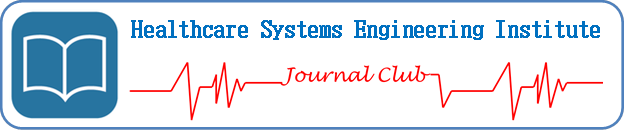 Title: Development of a trigger tool to identify adverse events and no-harm incidents that affect patients admitted to home healthcareAuthors: Lindblad, MJournal: BMJ Quality and Safety Online, 2017Attendance: Jackie Garrahan, Nathan Holler, Basma Bargal, Iulian Ilies, Joseph Salem, Margo Jacobsen, Katie Smith, Liam Synan, Tiago Jabur, Xiaoli Duan, James Benneyan, Ashley HolmesSummary:BackgroundHome healthcare is increasing ​New challenges with this setting are not as well understood ​Retrospective record review (RRR) is a tool that identifies adverse events (AE), no-harm incidents and their triggers​This study takes place in Sweden​Study GoalsIdentify triggers with the highest predictive value ​Create trigger tool and verify that it works within home healthcareMethodsLiterature search and review coupled with interviews with healthcare professionals, patients, and family let to identified risk areas and relevant triggersDeveloped list of 26 triggers – used modified Delphi process (face to face with Delphi panel)Tested RRR with 35 triggers (n=60 records)Used modified Delphi process (written and oral feedback from review teams)Tested RRR with 38 triggers (n=600 records)Used modified Delphi process (written and oral feedback from review teams)Used modified Delphi process (face to face with Delphi panel)Used modified Delphi process (written feedback from Delphi panel)Final version of tool with 23 triggers Results:High inter-rater reliability k=0.801​Shortened trigger list to 23 from 38 with 3 categories (Care, medication, continuity and transition modules)​Will form basis for national safety tool ​Limitations:​Couldn’t always access the information due to fragmented record keeping​Not always reported ​Did not test final Trigger Tool Discussion Questions:Some concerned over the validity of triggers that are also clearly adverse events and/or no-harm incidents Example: Readmission within 30 days of dischargeSome AE’s could be triggers for other AEsHow do you differentiate between important and actionable triggers?Seems to identify too many triggers to reasonably address/treatStudy ProsMethods – iterative process from small to large sample sizeAltered between solicited input and testingApplicable to hospital as a wholeRetrospectiveIdentifies critical problems to act on/monitor (similar to quality indicators)Value of capturing no-harm incidentsExamples: unplanned re-intubation, unplanned return to the ORCommon to have a no-harm incident multiple times, but this indicates that there is an underlying problem that could/will lead to harm in timeApplications to Home HealthcareIn general, it makes sense to apply patient safety to homecareApplicationThere may be different triggers/AEs/no-harm incidents for homecare than for inpatient settingsYou could use the inpatient list as a starting point, and work with homecare to develop a new trigger listThen, perhaps an inpatient trigger and a homecare trigger presenting together could indicate an AE.  Some triggers listed are clearly useful, while some are very difficult to assessDepending on the hospital to homecare transition, homecare providers may not be able to determine the presence of triggers. More immediate needs (med rec, making sure the patient is safe in home) may arisePotential limitationsDifficult to apply tool at a patient levelNo sensitivity analysis Inherent bias when samplingReally you are only looking at records that are pre-disposed to AEs/no-harm incidentsResults depend on to what extent the healthcare provider searches for, reports, and records AEs/no-harm incidentsExample: Deep vein thrombosis (DVT) is an AE that, if you are looking for it, will nearly always present itself to some extent. The threshold for reporting this AE may differ from physician to physicianUse of 1-4 Likert scale – implies that answers can either be positive or negativeStudy does not consider burden associated with toolMultiple typos and inconsistencies in referencesOpportunities for Further ResearchCost, consequence, and estimation of harmScientific approaches to samplingConsidering demographic data to create specialized list of AEs/no-harm incidentsScientific study of trigger toolsHow to measure a successful trigger toolCorrect estimation of harmAdded burden and cost